Infolettre de l’Occasion d’emploi pour étudiants autochtonesédition du printemps 2024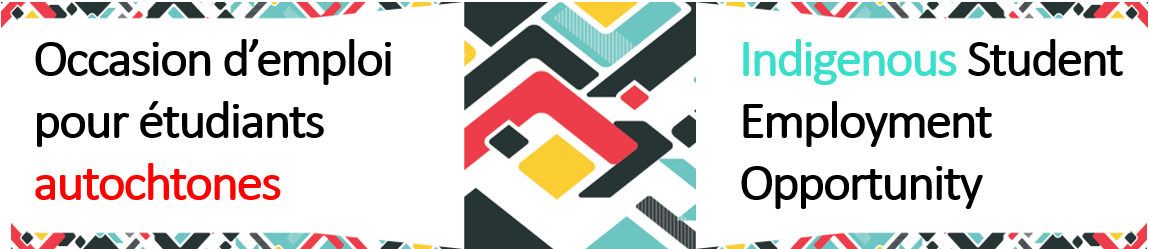 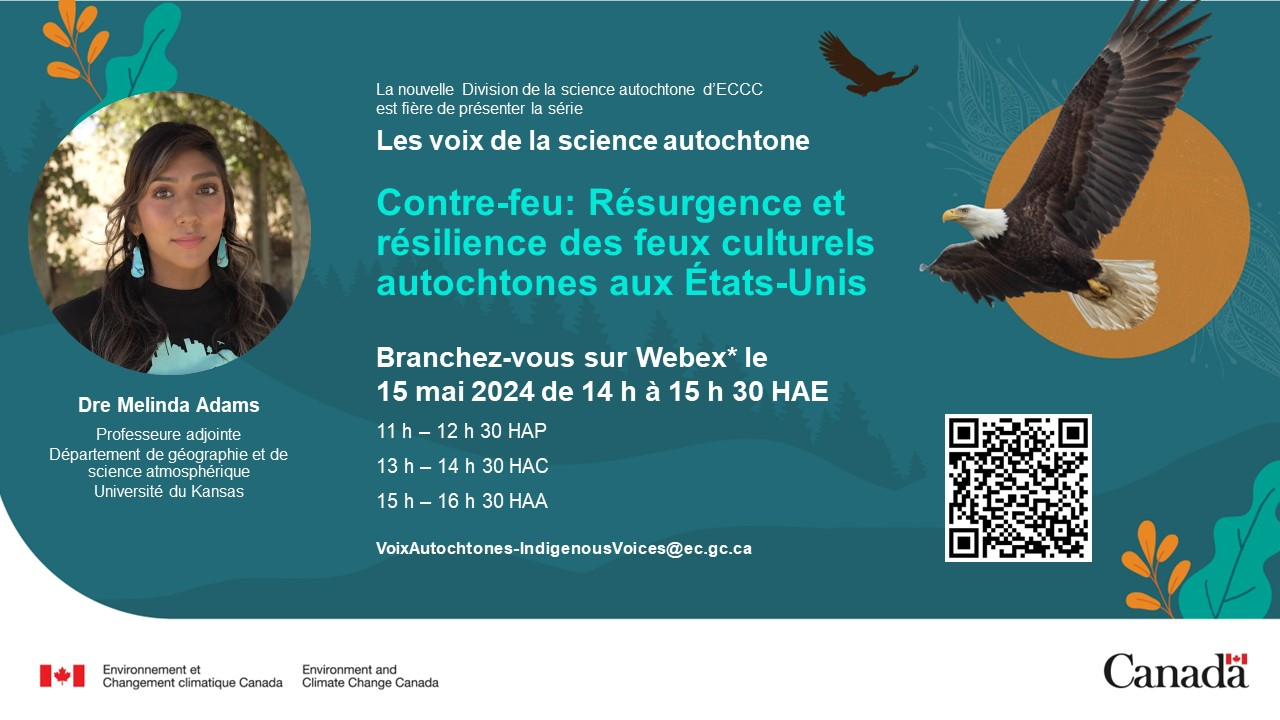 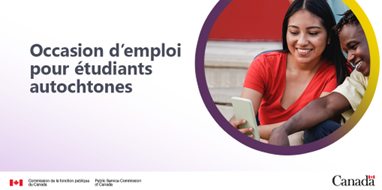 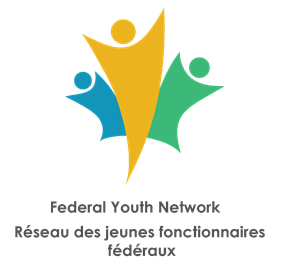 